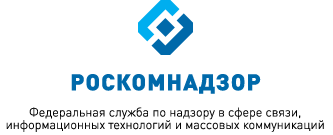 МОНИТОРИНГ ИЗМЕНЕНИЙ ОТРАСЛЕВОГО ЗАКОНОДАТЕЛЬСТВА ЗА ПЕРИОД С 01.08.2021 ПО 30.11.2021(подготовлен Управлением правового обеспечения, международного и общего взаимодействия Роскомнадзора) выпуск  99ВКЛЮЧАЕТ В СЕБЯ:Постановления и распоряжения Правительства         Российской ФедерацииНормативные правовые акты Роскомнадзора 
Август – ноябрь 2021ПОСТАНОВЛЕНИЯ И РАСПОРЯЖЕНИЯ ПРАВИТЕЛЬСТВА РОССИЙСКОЙ ФЕДЕРАЦИИПостановление Правительства Российской Федерации                              от 16 августа 2021 г. № 1345 «О внесении изменений в постановление Правительства Российской Федерации от 30 июня 2018 г. № 772»В единой биометрической системе будут размещать дату рождения                         и сведения о гражданстве.В единой биометрической системе дополнительно размещаются:- информация об органах и организациях, разместивших данные;- информация о способе сбора биометрических персональных данных;- дата рождения и сведения о гражданстве лица, чьи биометрические персональные данные размещаются в системе. Постановление вступило в силу с 19 августа 2021 г.Постановление Правительства Российской Федерации                                от 17 августа 2021 г. № 1355 «О внесении изменений в постановление Правительства Российской Федерации от 16 марта 2009 г. № 228»В связи с реорганизацией ФГУП НТЦ «Информрегистр» в форме преобразования в ФГБУ НТЦ «Информрегистр» в постановление Правительства Российской Федерации от 17 августа 2021 г. № 1355 внесены соответствующие изменения.  Постановление вступило в силу с 28 августа 2021 г.Постановление Правительства Российской Федерации                               от 23 августа 2021 г. № 1403 «О внесении изменения в Положение о Министерстве цифрового развития, связи и массовых коммуникаций Российской Федерации»Минцифры России разрабатывает и реализует вместо Федеральной целевой программы России перечень федеральных мероприятий, направленных на обеспечение информационной безопасности детей, производство информационной продукции для детей и оборот информационной продукции.Постановление вступило в силу с 3 сентября 2021 г.Постановление Правительства Российской Федерации                          от 23 августа 2021 г. № 1383 «Об особенностях размещения в информационно-телекоммуникационной сети «Интернет» информации                    о лицах, контролирующих кредитную организацию, страховую организацию или негосударственный пенсионный фонд»Центральный банк Российской Федерации публикует информацию                       о дополнении списков лиц, которые контролируют банк, страховщика или негосударственный пенсионный фонд, а также о том, что такие лица перестали соответствовать признакам контролирующих лиц.Установлено, что информация не публикуется, если банк, страховщик или негосударственный пенсионный фонд направил в Центральный банк Российской Федерации соответствующее уведомление с учетом определенного Правительством перечня информации, которую можно не раскрывать. Постановление вступило в силу с 3 сентября 2021 г.Постановление Правительства Российской Федерации                                 от 14 сентября 2021 г. № 1562 «Об утверждении Правил предоставления из федерального бюджета субсидии на возмещение затрат на осуществление организационно-технических мер, необходимых для реализации мониторинга соблюдения операторами связи обязанности по проверке достоверности сведений об абоненте и сведений о пользователях услугами связи абонента-юридического лица или индивидуального предпринимателя, в том числе представленных лицом, действующим от имени оператора связи»ФГУП «ГРЧЦ» решено выделить субсидию на организационно-технические меры, необходимые для проведения Роскомнадзором мониторинга соблюдения операторами связи обязанности по проверке достоверности сведений об абоненте и сведений о пользователях услугами связи абонента-юридического лица или индивидуального предпринимателя, в том числе представленных лицом, действующим от имени оператора связи.Постановление вступило в силу с 30 сентября 2021 г.Постановление Правительства Российской Федерации                           от 29 сентября 2021 г. № 1638 «О внесении изменений в некоторые акты Правительства Российской Федерации»К полномочиям радиочастотной службы дополнительно отнесено создание прототипа ЕИС учета оборота рекламы в сети  «Интернет».Расширены направления субсидирования службы. Постановление вступило в силу с 9 октября 2021 г.Постановление Правительства Российской Федерации                                 от 15 октября 2021 г. № 1753 «Об утверждении требований                                        к организационным и техническим условиям осуществления многофункциональными центрами предоставления государственных                       и муниципальных услуг размещения или обновления в единой системе идентификации и аутентификации сведений, необходимых для регистрации физических лиц в данной системе, размещения биометрических персональных данных в единой информационной системе персональных данных, обеспечивающей обработку, включая сбор                         и хранение, биометрических персональных данных, их проверку                            и передачу информации о степени их соответствия предоставленным биометрическим персональным данным физического лица,                                      с использованием программно-технических комплексов»Для МФЦ определены требования к организационным и техническим условиям размещения и обновления в ЕСИА сведений для регистрации граждан и биометрических персональных данных.В частности, предусмотрены меры по обеспечению безопасности персональных данных, а также использование средств криптографической защиты. Постановление вступило в силу с 18 октября 2021 г.Постановление Правительства Российской Федерации                                 от 15 октября 2021 г. № 1754 «Об утверждении требований к проверке простой электронной подписи, которой в соответствии с частями 5 и 23 статьи 141 Федерального закона «Об информации, информационных технологиях и о защите информации» подписаны согласия на обработку персональных данных и биометрических персональных данных, при хранении указанных согласий»Урегулирована проверка простой электронной подписи,                            которой подписаны согласия на обработку персональных                                                  данных и биометрических персональных данных,  при хранении таких согласий.Подлинность проверяется оператором, который обрабатывает персональные данные, с помощью ЕСИА.Посредством ЕСИА будет вестись история хранения и использования гражданами ключей простой электронной подписи в течение последних 5 лет с указанием сроков их действия.Постановление вступило в силу с 26 октября 2021 г.Постановление Правительства Российской Федерации                                   от 20 октября 2021 г. № 1798 «Об утверждении Правил осуществления Федеральной службой по надзору в сфере связи, информационных технологий и массовых коммуникаций и Федеральной службой безопасности Российской Федерации контроля и надзора за соблюдением многофункциональными центрами предоставления государственных                           и муниципальных услуг порядка размещения и обновления биометрических персональных данных в единой информационной системе персональных данных, обеспечивающей обработку, включая сбор и хранение, биометрических персональных данных, их проверку и передачу информации о степени их соответствия предоставленным биометрическим персональным данным физического лица»Роскомнадзор и ФСБ России контролируют соблюдение МФЦ правил размещения и обновления биометрических персональных данных в Единой биометрической системе.Организуются совместные плановые и внеплановые проверки. Максимальный срок плановой проверки - 20 рабочих дней, а внеплановой - 10. Предусмотрена возможность продления срока проверки, но не более чем                   на 20 рабочих дней.Постановление вступило в силу с 21 октября 2021 г.Постановление Правительства Российской Федерации                                от 20 октября 2021 г. № 1799 «Об аккредитации организаций, владеющих информационными системами, обеспечивающими идентификацию и (или) аутентификацию с использованием биометрических персональных данных физических лиц, и (или) оказывающих услуги по идентификации и (или) аутентификации с использованием биометрических персональных данных физических лиц»Утвержден порядок аккредитации организаций, владеющих биометрическими системами идентификации и аутентификации,                                    и оказывающих соответствующие услуги.Аккредитацию проводит Минцифры России. Для этого организации представляют в ведомство соответствующее заявление с приложением документов, подтверждающих выполнение требований для аккредитации. Оно считается поданным со дня регистрации в системе электронного документооборота уполномоченного органа.Решение об аккредитации или об отказе в этом принимается в течение                   25 рабочих дней со дня регистрации заявления на основании документарной оценки соответствия заявителя установленным требованиям. Подтверждением аккредитации является соответствующая запись в перечне аккредитованных организаций.Аккредитация иностранных юридических лиц, владеющих биометрическими системами идентификации и аутентификации, осуществляется с 1 марта 2022 г. К ней установлены дополнительные требования.Постановление вступает в силу с 1 января 2022 г. и действует                    до 1 января 2028 г.Постановление Правительства Российской Федерации                                  от 20 октября 2021 г. № 1800 «О порядке регистрации радиоэлектронных средств и высокочастотных устройств»Постановление Правительства Российской Федерации                                           от 20 октября 2021 г. № 1800 «О порядке регистрации радиоэлектронных средств и высокочастотных устройств» (далее – постановления) подготовлено взамен постановления Правительства Российской Федерации от 12 октября 2004 г. № 539, действие которого определено до 1 марта 2022 г. в соответствии с пунктом 9 постановления Правительства Российской Федерации                            от 31 декабря 2020 г. № 2467. Радиоэлектронное средство и (или) высокочастотное устройство считается зарегистрированным при условии наличия записи о нем в реестре зарегистрированных радиоэлектронных средств и высокочастотных устройств, срок действия которой не истек. Постановлением предусмотрено, что внесение изменений в запись в реестре зарегистрированных радиоэлектронных средств и высокочастотных устройств при принятии решения о продлении срока действия разрешения на использование радиочастот (радиочастотных каналов) осуществляется в автоматическом режиме в пятидневный срок Роскомнадзором (его территориальным органом). Постановление вступает в силу с 1 марта 2022 г. и действует                                 до 1 марта 2028 г.Постановление Правительства Российской Федерации                                          от 27 октября 2021 г. № 1844 «Об утверждении требований к разработке, содержанию, общественному обсуждению проектов форм проверочных листов, утверждению, применению, актуализации форм проверочных листов, а также случаев обязательного применения проверочных листов»Для снижения рисков причинения вреда на объектах контроля                                и оптимизации контрольных (надзорных) мероприятий соответствующие органы формируют и утверждают проверочные листы (списки контрольных вопросов).Установлены требования к разработке, содержанию и общественному обсуждению проектов форм проверочных листов. Определен порядок их утверждения, применения и актуализации.В частности, формы чек-листов утверждаются нормативными правовыми актами контрольных (надзорных) органов, государственных корпораций, публично-правовых компаний, органов государственной власти регионов                       и местного самоуправления, уполномоченных на проведение соответствующего вида контроля. Проекты таких нормативных правовых актов подлежат общественному обсуждению, результаты которого размещаются на сайте контрольного (надзорного) органа.Формы чек-листов после официального опубликования размещаются                   на сайте контрольного (надзорного) органа и вносятся в реестр видов госконтроля. Они актуализируются путем внесения изменений в нормативные правовые акты, которыми были утверждены. Постановление вступает в силу с 1 марта 2022 г. Постановление Правительства Российской Федерации                                 от 27 октября 2021 г. № 1835 «Об утверждении Правил выполнения Федеральной службой по надзору в сфере связи, информационных технологий и массовых коммуникаций действий по совершению сделки с российским юридическим лицом, индивидуальным предпринимателем, иностранным юридическим лицом, иностранной организацией,                            не являющейся юридическим лицом, с иностранным гражданином и лицом без гражданства в целях подтверждения факта осуществления деятельности по оказанию услуг по переводу денежных средств, в том числе электронных денежных средств, и (или) приему платежей в пользу иностранного юридического лица, иностранной организации,                               не являющейся юридическим лицом, иностранного гражданина и лица без гражданства, осуществляющих деятельность в информационно-телекоммуникационной сети «Интернет» на территории Российской Федерации, сведения о которых включены в перечень лиц, в пользу которых ограничены переводы денежных средств, в том числе электронных денежных средств, и прием платежей физических                          и юридических лиц»Если владельцы иностранных сайтов с суточной аудиторией более           500 тысяч российских пользователей не соблюдают установленные запреты,                 то Роскомнадзор ограничивает переводы и прием платежей в их пользу. Установлено, как Служба проверяет соблюдение таких ограничений.Для проверки уполномоченный сотрудник дистанционно совершает соответствующую сделку, а по итогам составляет акт.Постановление вступило в силу с 6 ноября 2021 г. и действует                     до 6 ноября 2027 г. Постановление Правительства Российской Федерации                                   от 27 октября 2021 г. № 1836 «Об утверждении методики определения провайдеров хостинга или иных лиц, обеспечивающих размещение информационных ресурсов в информационно-телекоммуникационной сети «Интернет», пользователи которых находятся на территории Российской Федерации, операторов рекламных систем и организаторов распространения информации в информационно-телекоммуникационной сети «Интернет»Правительство утвердило:- порядок определения лиц, на которых распространяется действие закона;- правила их взаимодействия с Роскомнадзором.В частности, речь идет о зарубежных провайдерах хостинга, операторах рекламных систем, организаторах распространения информации в сети «Интернет». Служба самостоятельно выявляет их по результатам мониторинга информационных ресурсов и анализа общедоступной информации в сети «Интернет». Прописаны критерии определения таких лиц. Создается экспертная комиссия в составе Роскомнадзора, Минцифры России и ФСБ России.Постановление вступило в силу с 6 ноября 2021 г. и действует                     до 6 ноября 2027 г. Постановление Правительства Российской Федерации                                 от 27 октября 2021 г. № 1837 «Об утверждении Правил ведения личного кабинета, в том числе правил регистрации иностранным юридическим лицом, иностранной организацией, не являющейся юридическим лицом, иностранным гражданином, лицом без гражданства, осуществляющими деятельность в информационно-телекоммуникационной сети «Интернет» на территории Российской Федерации, личного кабинета                                           и взаимодействия указанных иностранного юридического лица, иностранной организации, не являющейся юридическим лицом, иностранного гражданина, лица без гражданства с государственными органами Российской Федерации с использованием личного кабинета,                    а также перечня таких государственных органов»Иностранные IT-компании, ведущие деятельность в сети «Интернет»                   на территории России, должны зарегистрировать личный кабинет на сайте www.236-fz.rkn.gov.ru. Для регистрации личного кабинета необходимо подать заявление в Роскомнадзор.С помощью личного кабинета иностранное лицо будет взаимодействовать с Роскомнадзором и ФАС России, в частности, получать от них юридически значимые сообщения и передавать им документы и сведения.Постановление вступило в силу с 6 ноября 2021 г. и действует                     до 6 ноября 2027 г. Постановление Правительства Российской Федерации                                  от 30 октября 2021 г. № 1868   «О внесении изменений в Правила отнесения сведений, составляющих государственную тайну, к различным степеням секретности»С 2022 г. для составляющих государственную тайну сведений вводятся новые правила отнесения к различным степеням секретности.По-прежнему указано, что степень секретности соответствует тяжести ущерба, который может быть нанесен безопасности государства. Степени также три - сведения особой важности, совершенно секретные и секретные. Раскрыто содержание каждой из них.Постановление вступает в силу с 1 января 2022 г.Постановление Правительства Российской Федерации                                  от 22 ноября 2021 г. № 2000   «О приостановлении действия подпунктов «б» и «в» пункта 3 Правил предоставления федеральным государственным гражданским служащим единовременной субсидии на приобретение жилого помещения»До 1 января 2028 г. приостановлено действие подпунктов «б» и «в» пункта 3 Правил предоставления федеральным государственным гражданским служащим единовременной субсидии на приобретение жилого помещения, в соответствии с которыми по решению руководителя государственного органа допускается предоставление единовременной выплаты без учета установленных в пункте 2 указанных Правил условий:- гражданским служащим, стаж гражданской службы которых составляет не менее 30 лет;- гражданским служащим, непрерывно замещавшим не менее 15 лет должности гражданской службы в порядке ротации в федеральных государственных органах (территориальных органах федеральных государственных органов), расположенных в разных субъектах Российской Федерации.Постановление вступило в силу с 2 декабря 2021 г.Постановление Правительства Российской Федерации                                  от 25 ноября 2021 г. № 2040 «О внесении изменений в постановление Правительства Российской Федерации от 8 апреля 2015 г. № 327»Уточнены Правила осуществления контроля за деятельностью организаторов распространения информации в сети «Интернет», связанной              с хранением информации об электронных сообщениях пользователей сети.                   В Правила осуществления контроля включены видеосообщения пользователей сети «Интернет».Постановление вступило в силу с 8 декабря 2021 г.Постановление Правительства Российской Федерации                                  от 26 ноября 2021 г. № 2054   «О внесении изменений в Положение                           о лицензировании деятельности по разработке и производству средств защиты конфиденциальной информации»С марта 2022 г. изменится порядок лицензирования деятельности                         по разработке и производству средств защиты конфиденциальной информации.Правительство Российской Федерации скорректировало порядок лицензирования деятельности по разработке и производству средств защиты конфиденциальной информации (не содержащей государственную тайну,                   но защищаемой в соответствии с российским законодательством).В частности, установлен запрет на ведение этой деятельности иностранными компаниями. Уточнены лицензионные требования. Предусмотрено право соискателя отозвать заявление о выдаче лицензии до принятия решения уполномоченными органами.Постановление вступает в силу с 1 марта 2022 г.Постановление Правительства Российской Федерации                                  от 30 ноября 2021 г. № 2119   «Об утверждении Правил присоединения                   и взаимодействия сетей связи для распространения программ телевизионного вещания и (или) радиовещания»С 1 марта 2022 г. вводятся в действие актуализированные правила присоединения и взаимодействия сетей связи для распространения программ телевизионного вещания и (или) радиовещания.Правила определяют порядок присоединения сетей связи                                    для распространения программ телевизионного вещания и (или) радиовещания               и их взаимодействия, порядок присоединения сетей связи для распространения программ телерадиовещания и их взаимодействия с сетью связи телерадиовещания оператора, занимающего существенное положение в сети связи общего пользования, а также существенные условия присоединения сетей связи телерадиовещания и их взаимодействия.Признается утратившим силу постановление Правительства Российской Федерации от 13 декабря 2006 г. № 760, которым утверждены аналогичные правила.Постановление вступает в силу с 1 марта 2021 г. и действует                                    до 1 марта 2028 г. Распоряжение Правительства Российской Федерации                                    от 22 октября 2021 г. № 2998-р «Об утверждении стратегического направления в области цифровой трансформации государственного управления»Цифровая трансформация государственного управления, в частности, предусматривает создание единой системы сбора, учета и анализа социально-экономических показателей, перевод проверок бизнеса в дистанционный формат, автоматизацию бюджетного процесса и учета.Единая цифровая платформа контроля и надзора даст возможность                                     к 2030 г. перевести до 90% проверок бизнеса в дистанционный режим там, где это возможно. Предприниматели смогут получать от государства персонализированные обновления по обязательным требованиям. Данные                   о проверках из единой системы будут использоваться для составления рейтинга предприятий по уровню надежности.Работники федеральных, региональных и муниципальных органов смогут выполнять свои обязанности из любого места при наличии доступа в сеть «Интернет».Единая система предоставления государственных услуг позволит ведомствам самостоятельно переводить в электронный вид различные услуги                    и оказывать их в профессионально активном формате, в том числе                               в зависимости от жизненной ситуации пользователя.Распоряжение вступило в силу с 22 октября 2021 г.АКТЫ  РОСКОМНАДЗОРАПриказ Федеральной службы по надзору в сфере связи, информационных технологий и массовых коммуникаций                                     от 24 июня 2021 № 109 «Об утверждении Порядка установки в сетях связи операторов связи, оказывающих услуги связи для целей кабельного телевизионного вещания, технических средств контроля за соблюдением редакциями телеканалов (телепрограмм) и вещателями телеканалов, транслируемых в сетях связи указанных операторов связи, законодательства Российской Федерации о средствах массовой информации» (зарегистрирован Минюстом  России 9 августа 2021 г.,  регистрационный № 64575)На период с 1 марта 2022 г. до 1 марта 2028 г. урегулирована установка технических средств контроля в сетях операторов связи, оказывающих услуги связи для целей кабельного телевещания.Речь идет о контроле за соблюдением редакциями телеканалов (телепрограмм) и вещателями телеканалов законодательства о СМИ.Технические средства устанавливают Роскомнадзор и радиочастотная служба. Запрос о представлении необходимой информации направляется оператору не позднее чем за 20 рабочих дней до даты установки.Передача оператору и ввод технических средств в эксплуатацию оформляются актами приема-передачи.Приказ вступает в силу с 1 марта 2022 г. и действует до 1 марта 2028 г.Приказ Федеральной службы по надзору в сфере связи, информационных технологий и массовых коммуникаций                                     от 21 июня 2021 № 106 «Об утверждении Правил использования информационной системы Федеральной службы по надзору в сфере связи, информационных технологий и массовых коммуникаций, в том числе порядка взаимодействия субъекта персональных данных с оператором» (зарегистрирован Минюстом  России 11 августа 2021 г.,  регистрационный                   № 64602)Установлен порядок использования информационной системы Роскомнадзора для обеспечения получения оператором согласия на обработку персональных данных, разрешенных их субъектом для распространения.Согласие предоставляется и отзывается субъектом персональных данных на информационном ресурсе оператора. Оно формируется с использованием сведений, указанных при регистрации в ЕСИА, и подписывается электронной подписью.Обезличенная информация о предоставленных и отозванных согласиях поступает в информационную систему Роскомнадзора из подсистемы управления согласиями ЕСИА. Служба получает из подсистемы сведения                    о лице, предоставившем согласие, в случае поступления в ведомство обращения о нарушении прав указанного лица как субъекта персональных данных.Приказ вступает в силу с 1 марта 2022 г. и действует до 1 марта 2028 г.Приказ Федеральной службы по надзору в сфере связи, информационных технологий и массовых коммуникаций                                          от 28 июля 2021 № 144 «Об утверждении Примерного положения об оплате труда работников федерального государственного бюджетного учреждения Научно-технический центр «Информрегистр» по виду экономической деятельности «Деятельность по созданию и использованию баз данных                  и информационных ресурсов» (зарегистрирован  Минюстом  России 3 сентября  2021 г., регистрационный №  64860)Роскомнадзор урегулировал вопросы оплаты труда работников федерального государственного бюджетного учреждения Научно-технический центр «Информрегистр». Вид экономической деятельности – «Деятельность по созданию и использованию баз данных и информационных ресурсов». Прописано, как формируется зарплата, какие компенсационные                                      и стимулирующие выплаты полагаются.Приказ вступил в силу с 14 сентября 2021 г.  Приказ Федеральной службы по надзору в сфере связи, информационных технологий и массовых коммуникаций                                       от 13 августа 2021 года № 156 «Об утверждении Требований к электронной форме для направления обращений российских граждан и организаций» (зарегистрирован Минюстом России 8 сентября 2021 г., регистрационный                    №  649381)Приказом утверждаются требования к электронной форме для направления обращений российских граждан и организаций, которая размещается иностранным лицом, осуществляющим деятельность в информационно-телекоммуникационной сети «Интернет» на территории Российской Федерации.Приказ вступил в силу с 19 сентября 2021 г. и действует                                  до 19 сентября 2027 г.Приказ Федеральной службы по надзору в сфере связи, информационных технологий и массовых коммуникаций                                        от 13 августа 2021 года № 157 «Об утверждении Требований к содержанию информации о нарушении законодательства Российской Федерации иностранным юридическим лицом, иностранной организацией,                             не являющейся юридическим лицом, иностранным гражданином, лицом без гражданства, осуществляющими деятельность в информационно-телекоммуникационной сети «Интернет» на территории Российской Федерации, в целях информирования пользователей информационного ресурса такого иностранного лица» (зарегистрирован Минюстом России 8 сентября 2021 г., регистрационный №  64940)Приказом утверждаются требования к содержанию информации                             о нарушении иностранным лицом законодательства Российской Федерации                     в целях информирования пользователей информационного ресурса иностранного лица.Приказ вступил в силу с 19 сентября 2021 г. и действует                                                до 19 сентября 2027 г.Приказ Федеральной службы по надзору в сфере связи, информационных технологий и массовых коммуникаций                                         от 13 августа 2021 года № 158 «Об утверждении Порядка направления Федеральной службой по надзору в сфере связи, информационных технологий и массовых коммуникаций операторам поисковых систем, распространяющим в информационно-телекоммуникационной сети «Интернет» рекламу, которая направлена на привлечение внимания потребителей, находящихся на территории Российской Федерации, требования о прекращении выдачи по запросам пользователей сведений     об информационном ресурсе иностранного лица» (зарегистрирован Минюстом России 8 сентября 2021 г., регистрационный №  64939)Приказом утверждается порядок направления операторам поисковых систем, распространяющим в информационно-телекоммуникационной сети «Интернет» рекламу, которая направлена на привлечение внимания потребителей, находящихся на территории Российской Федерации, требования о прекращении выдачи по запросам пользователей сведений                                                  об информационном ресурсе иностранного лица.  Приказ вступил в силу с 19 сентября 2021 г.  Приказ Федеральной службы по надзору в сфере связи, информационных технологий и массовых коммуникаций                                          от 13 августа 2021 года № 159 «Об утверждении Порядка направления Федеральной службой по надзору в сфере связи, информационных технологий и массовых коммуникаций операторам поисковых систем, распространяющим в информационно-телекоммуникационной сети «Интернет» рекламу, которая направлена на привлечение внимания потребителей, находящихся на территории Российской Федерации, требования об информировании пользователей информационного ресурса иностранного лица о нарушении иностранным лицом, осуществляющим деятельность в информационно-телекоммуникационной сети «Интернет» на территории Российской Федерации, законодательства Российской Федерации» (зарегистрирован Минюстом  России 8 сентября  2021 г., регистрационный №  64941)Операторам поисковых систем, распространяющим в сети «Интернет» рекламу, направленную на привлечение внимания российских потребителей, может быть направлено требование об информировании пользователей информационного ресурса иностранного лица о нарушении таким лицом законодательства Российской Федерации. Приказом установлен порядок направления Роскомнадзором такого требования. В частности, оно формируется в электронном виде на основании решения об информировании пользователей и содержит дату и номер такого решения, а также сведения об информационном pecypce иностранного лица, позволяющие идентифицировать его в сети «Интернет» (доменное имя, указатель страницы сайта, сетевой адрес). Требование направляется способом, позволяющим подтвердить его получение, в том числе по электронной почте.Приказ вступил в силу с 19 сентября 2021 г. Приказ Федеральной службы по надзору в сфере связи, информационных технологий и массовых коммуникаций                                     от 25 марта 2021 № 35 «Об утверждении Административного регламента предоставления Федеральной службой по надзору в сфере связи, информационных технологий и массовых коммуникаций государственной услуги по осуществлению лицензирования деятельности в области оказания услуг связи»  (зарегистрирован  Минюстом  России                                  15 сентября  2021 г., регистрационный  №  64997)Роскомнадзор утвердил новый регламент по лицензированию деятельности в области оказания услуг связи.Установлены сроки и последовательность административных процедур, порядок взаимодействия между Роскомнадзором и физическими, юридическими лицами, индивидуальными предпринимателями, их уполномоченными представителями, иными органами государственной власти при лицензировании деятельности в области оказания услуг связи.Государственная услуга включает в себя предоставление, продление и переоформление лицензии, отказ в них, а также прекращение действия лицензии по заявлению ее владельца и предоставление информации из реестра лицензий в области связи.За предоставление, переоформление и продление срока действия уплачивается госпошлина. Выдача выписки из реестра на бумажном носителе является платной, в электронной форме - бесплатной. При предоставлении государственной услуги в электронной форме используется усиленная квалифицированная электронная подпись.Приказ вступил в силу с 26 сентября 2021 г. Приказ Федеральной службы по надзору в сфере связи, информационных технологий и массовых коммуникаций                                   от 23 августа 2021 № 164 «Об утверждении Порядка составления и утверждения плана финансово-хозяйственной деятельности федерального государственного бюджетного учреждения        Научно-технический центр «Информрегистр»‚ находящегося в ведении Федеральной службы по надзору в сфере связи, информационных технологий и массовых коммуникаций» (зарегистрирован  Минюстом  России 23 сентября  2021 г., регистрационный №  65107)Роскомнадзор определил порядок составления и утверждения плана финансово-хозяйственной деятельности подведомственного                      Научно-технического центра «Информрегистр».План и все необходимые документы формируются в ГИИС «Электронный бюджет», если они не содержат государственную тайну.Приказ вступил в силу с 5 октября 2021 г. Приказ Федеральной службы по надзору в сфере связи, информационных технологий и массовых коммуникаций                                      от 25 августа 2021 № 167 «Об утверждении Порядка согласования распоряжения особо ценным движимым имуществом, закрепленным                   за федеральным государственным бюджетным учреждением, находящимся                         в ведении Федеральной службы по надзору в сфере связи, информационных технологий и массовых коммуникаций, либо приобретенным за счет средств, выделенных Федеральной службой                     по надзору в сфере связи, информационных технологий и массовых коммуникаций на приобретение такого имущества» (зарегистрирован  Минюстом  России 23 сентября  2021 г., регистрационный  №  65106)Роскомнадзор урегулировал вопросы согласования распоряжения особо ценным движимым имуществом, закрепленным за подведомственными учреждениями или приобретенным ими за счет целевых средств.Для согласования учреждение направляет в Службу обращение                            и определенные документы. Решение о согласовании или об отказе в нем принимается в течение 30 календарных дней со дня регистрации обращения                и оформляется письмом.Приказ вступил в силу с 5 октября 2021 г. Приказ Федеральной службы по надзору в сфере связи, информационных технологий и массовых коммуникаций                                 от 29 июля 2021 г. № 147 «Об утверждении Порядка составления                           и утверждения отчета о результатах деятельности федерального государственного бюджетного учреждения Научно-технический центр «Информрегистр» и об использовании закрепленного за ним государственного имущества» (зарегистрирован  Минюстом  России                       30 сентября  2021 г., регистрационный №  65214)Федеральное государственное унитарное предприятие Научно-технический центр «Информрегистр» было преобразовано в федеральное государственное бюджетное учреждение Научно-технический центр «Информрегистр». Роскомнадзор определил порядок составления и утверждения отчета                     о результатах деятельности учреждения и об использовании закрепленного                 за ним госимущества. Отчет формируется по состоянию на 1 января года, следующего за отчетным.Приказ вступил в силу с 12 октября 2021 г. Приказ Федеральной службы по надзору в сфере связи, информационных технологий и массовых коммуникаций                                        от 14 сентября 2021 г. № 183 «О внесении изменений в перечень иностранных государств, не являющихся сторонами Конвенции Совета Европы о защите физических лиц при автоматизированной обработке персональных данных и обеспечивающих адекватную защиту прав субъектов персональных данных, утвержденный приказом Федеральной службы по надзору в сфере связи, информационных технологий                              и массовых коммуникаций от 15 марта 2013 г. № 274» (зарегистрирован  Минюстом  России 21 октября  2021 г., регистрационный №  65514)При трансграничной передаче персональных данных следует заранее убедиться в том, что иностранное государство, на территорию которого передаются сведения, обеспечивает адекватную защиту прав субъектов персональных данных.Доказательством этого является участие страны в Конвенции Совета Европы о защите физических лиц при автоматизированной обработке персональных данных либо ее включение Роскомнадзором в специальный перечень.Из перечня иностранных государств, не являющихся сторонами конвенции, исключены Аргентина, Марокко, Чили и Тунис.Одновременно в список включены Бангладеш, Беларусь, Замбия, Нигер, Таджикистан, Узбекистан, Чад, Вьетнам, Тоголезская Республика, Бразилия и Нигерия.Приказ вступил в силу с 1 ноября 2021 г. Приказ Федеральной службы по надзору в сфере связи, информационных технологий и массовых коммуникаций                                        от 17 сентября 2021 г. № 186 «Об утверждении Порядка создания                            и деятельности Комиссии по отбору уполномоченной организации по обеспечению распространения общероссийских обязательных общедоступных телеканалов и телеканалов, получивших право                          на осуществление эфирного цифрового наземного вещания                                            с использованием позиций в мультиплексах на всей территории Российской Федерации, в информационно-телекоммуникационной сети «Интернет»  (зарегистрирован  Минюстом  России 8 октября  2021 г., регистрационный №  65346)Определена процедура создания и деятельности Комиссии по отбору уполномоченной организации по обеспечению распространения общероссийских обязательных общедоступных телеканалов и телеканалов, получивших право на осуществление эфирного цифрового наземного вещания                                            с использованием позиций в мультиплексах на всей территории Российской Федерации, в сети «Интернет». Комиссия образуется при Роскомнадзоре. Решения Комиссии принимаются простым большинством голосов присутствующих на заседании членов и оформляются протоколом, который публикуется на сайте ведомства.Приказ вступил в силу с 19 октября 2021 г.Приказ Федеральной службы по надзору в сфере связи, информационных технологий и массовых коммуникаций                                        от 17 сентября 2021 г. № 185 «Об утверждении Порядка создания                             и деятельности Комиссии по отбору уполномоченной организации                         по исследованию объема аудитории» (зарегистрирован  Минюстом  России                     8 октября  2021 г., регистрационный №  65340)Определена процедура создания и деятельности Комиссии по отбору уполномоченной организации по исследованию объема аудитории, в том числе в сети «Интернет». Комиссия образуется при Роскомнадзоре. Решения Комиссии принимаются простым большинством голосов, присутствующих на заседании членов и оформляются протоколом, который публикуется на сайте ведомства.Приказ вступил в силу с 19 октября 2021 г.Приказ Федеральной службы по надзору в сфере связи, информационных технологий и массовых коммуникаций                                        от 20 сентября 2021 г. № 193 «Об утверждении Условий отбора уполномоченной организации по обеспечению распространения общероссийских обязательных общедоступных телеканалов                                    и телеканалов, получивших право на осуществление эфирного цифрового наземного вещания с использованием позиций в мультиплексах на всей территории Российской Федерации, в информационно-телекоммуникационной сети «Интернет» (зарегистрирован Минюстом России 15 ноября 2021 г., регистрационный  №  65827)Определены условия отбора организации, которая обеспечит распространение в сети «Интернет» общероссийских обязательных общедоступных телеканалов и телеканалов, получивших право на осуществление эфирного цифрового наземного вещания с использованием позиций в мультиплексах на всей территории Российской Федерации. Такая организация в частности должна является российским юридическим лицом, которое не находится под контролем иностранных лиц, не имеет неисполненных обязательств по уплате налогов и обладает исключительным правом на программу для электронных вычислительных машин, предназначенную для распространения общероссийских обязательных общедоступных телеканалов и телеканалов, получивших право на осуществление эфирного цифрового наземного вещания с использованием позиций в мультиплексах на всей территории Российской Федерации, в сети «Интернет».  Приказ вступил в силу с 27 ноября 2021 г. Приказ Федеральной службы по надзору в сфере связи, информационных технологий и массовых коммуникаций                                        от 20 сентября 2021 г. № 196 «Об утверждении Условий отбора уполномоченной организации по исследованию объема аудитории» (зарегистрирован  Минюстом  России 15 ноября  2021 г., регистрационный номер № 65826) Определены условия отбора организации по исследованию объема аудитории. Такая организация в частности должна является российским юридическим лицом, которое не находится под контролем иностранных лиц и обладает исключительным правом на программу для электронных вычислительных машин, предназначенную для исследования объема аудитории информационного ресурса в сети «Интернет». Приказ вступил в силу с 27 ноября 2021 г. Приказ Федеральной службы по надзору в сфере связи, информационных технологий и массовых коммуникаций                                        от 20 сентября 2021 г. № 194 «Об утверждении требований к используемым уполномоченной организацией по исследованию объема аудитории программам для электронных вычислительных машин, предназначенным для исследования объема аудитории информационного ресурса, в том числе размещенных на нем продукции зарегистрированных средств массовой информации, аудиовизуальных произведений и иной общедоступной информации, а также порядка предоставления, установки и (или) использования уполномоченной организацией по исследованию объема аудитории таких программ для электронных вычислительных машин» (зарегистрирован  Минюстом  России 16 ноября  2021 г., регистрационный №  65854)Установлены требования к программам для электронных вычислительных машин, предназначенным для исследования объема аудитории информационного ресурса, в том числе размещенных на нем продукции зарегистрированных средств массовой информации, аудиовизуальных произведений и иной общедоступной информации.Также урегулированы вопросы предоставления, установки и (или) использования таких программ. Приказ вступил в силу с 27 ноября 2021 г. Приказ Федеральной службы по надзору в сфере связи, информационных технологий и массовых коммуникаций                                        от 20 сентября 2021 г. № 198 «Об утверждении формы ежегодного отчета                 о проведенных исследованиях уполномоченной организации                                по исследованию объема аудитории и сроке его представления» (зарегистрирован  Минюстом  России 16 ноября  2021 г., регистрационный                №   65855)Утверждена форма ежегодного отчета уполномоченной организации по исследованию объема аудитории о проведенных исследованиях. Отчет представляется в Роскомнадзор не позднее 1 февраля года, следующего за отчетным. Приказ вступил в силу с 27 ноября 2021 г. Приказ Федеральной службы по надзору в сфере связи, информационных технологий и массовых коммуникаций                                        от 20 сентября 2021 г. № 191 «Об утверждении Порядка наделения организации полномочиями по обеспечению распространения общероссийских обязательных общедоступных телеканалов                                   и телеканалов, получивших право на осуществление эфирного цифрового наземного вещания с использованием позиций в мультиплексах на всей территории Российской Федерации, в информационно-телекоммуникационной сети «Интернет» (зарегистрирован  Минюстом  России 17 ноября  2021 г., регистрационный  №  65872)Определен порядок наделения организации полномочиями по обеспечению распространения в сети «Интернет» общероссийских обязательных общедоступных телеканалов.Установлены перечень и сроки подачи организацией документов для наделения такими полномочиями. Прописан порядок их рассмотрения.Решение о наделении организации полномочиями размещается                            на официальном сайте Роскомнадзора.Приказ вступил в силу с 28 ноября 2021 г.Приказ Федеральной службы по надзору в сфере связи, информационных технологий и массовых коммуникаций                                        от 20 сентября 2021 г. № 199 «Об утверждении Порядка наделения организации полномочиями на проведение исследований объема аудитории» (зарегистрирован  Минюстом  России 17 ноября  2021 г., регистрационный  №   65870)Определен порядок наделения организации полномочиями на проведение исследований объема аудитории.Установлены перечень и сроки подачи организацией документов для наделения такими полномочиями. Прописан порядок их рассмотрения.Решение о наделении организации полномочиями размещается                            на официальном сайте Роскомнадзора.Приказ вступил в силу с 28 ноября 2021 г. Приказ Федеральной службы по надзору в сфере связи, информационных технологий и массовых коммуникаций                                        от 20 сентября 2021 г. № 195 «Об утверждении Правил взаимодействия уполномоченной организации по исследованию объема аудитории                           с владельцами информационных ресурсов, объем аудитории которых                      подлежит исследованию» (зарегистрирован  Минюстом  России                               18 ноября  2021 г., регистрационный  №  65890)Определен порядок взаимодействия уполномоченной организации по исследованию объема аудитории с владельцами информационных ресурсов, объем аудитории которых подлежит исследованию при предоставлении уполномоченной организацией владельцам информационных ресурсов программ для электронных вычислительных машин, предназначенных для исследования объема аудитории информационного ресурса, при их установке и использовании, а также при предоставлении владельцами информационных ресурсов уполномоченной организации данных, необходимых для проведения исследования объема аудитории этого информационного ресурса.Приказ вступил в силу с 29 ноября 2021 г. Приказ Федеральной службы по надзору в сфере связи, информационных технологий и массовых коммуникаций                                        от 20 сентября 2021 г. № 189 «Об утверждении Порядка взаимодействия организации, уполномоченной по обеспечению распространения                            в информационно-телекоммуникационной сети «Интернет» общероссийских обязательных общедоступных телеканалов                            и телеканалов, получивших право на осуществление эфирного цифрового наземного вещания с использованием позиций в мультиплексах на всей территории Российской Федерации, с Федеральной службой по надзору в сфере связи, информационных технологий и массовых коммуникаций,                    а также Перечня предоставляемых указанной организацией сведений» (зарегистрирован  Минюстом  России 22 ноября  2021 г., регистрационный                №  65931)Уполномоченная организация в рамках утвержденного порядка взаимодействия предоставляет в Роскомнадзор информацию, подтверждающую выполнение обязанностей и требований, предусмотренных Законом Российской Федерации от 27 декабря 1991 г. № 2124-I «О средствах массовой информации», уведомления об устранении выявленных нарушений требований законодательства Российской Федерации, сведения, необходимые для контроля за соблюдением владельцами аудиовизуальных сервисов обязанностей.Установлены состав, сроки и порядок передачи этих данных.Приказ вступает в силу с 1 марта 2022 г. и действует до 1 марта 2028 г.Приказ Федеральной службы по надзору в сфере связи, информационных технологий и массовых коммуникаций                                        от 20 сентября 2021 г. № 190 «Об утверждении требований к программе для электронных вычислительных машин, предназначенной                                     для распространения в информационно-телекоммуникационной сети «Интернет» общероссийских обязательных общедоступных телеканалов                    и телеканалов, получивших право на осуществление эфирного цифрового наземного вещания с использованием позиций в мультиплексах на всей территории Российской Федерации и порядка подтверждения соответствия такой программы установленным требованиям» (зарегистрирован  Минюстом  России 22 ноября  2021 г., регистрационный                №  65932)Уполномоченная организация и владельцы аудиовизуальных сервисов для распространения телеканалов в сети «Интернет» должны использовать специальную программу. Установлены требования к программе для электронных вычислительных машин, исключительное право на которое принадлежит уполномоченной организации и владельцу аудиовизуального сервиса. Утвержден Порядок подтверждения соответствия такой программы установленным требованиям.Программное обеспечение, исключительное право на которое принадлежит владельцу аудиовизуального сервиса, должно быть технически совместимым с программным обеспечением уполномоченной организации.Приказ вступает в силу с 1 марта 2022 г. и действует до 1 марта 2028 г.Приказ Федеральной службы по надзору в сфере связи, информационных технологий и массовых коммуникаций                                        от 20 сентября 2021 г. № 192 «Об утверждении Порядка информирования владельцами аудиовизуальных сервисов пользователей сети «Интернет»                 о возможности просмотра общероссийских обязательных общедоступных телеканалов и телеканалов, получивших право на осуществление эфирного цифрового наземного вещания с использованием позиций                       в мультиплексах на всей территории Российской Федерации» (зарегистрирован  Минюстом  России 22 ноября  2021 г., регистрационный                №  65934)Определил порядок информирования владельцами аудиовизуальных сервисов пользователей сети «Интернет» о возможности просмотра телеканалов в сети «Интернет».Информация размещается на главной странице аудиовизуального сервиса.Приказ вступает в силу с 1 марта 2022 г. и действует до 1 марта 2028 г.Приказ Федеральной службы по надзору в сфере связи, информационных технологий и массовых коммуникаций                                        от 20 сентября 2021 г. № 197 «Об утверждении Методики проведения исследований объема аудитории информационного ресурса, объем аудитории которого подлежит исследованию, в том числе размещенной                 на нем продукции средств массовой информации, аудиовизуальных произведений и иной общедоступной информации» (зарегистрирован  Минюстом  России 22 ноября  2021 г., регистрационный  №   65935)Установлена методика проведения исследований объема аудитории сайтов, страниц сайтов, информационных систем и программ для электронных вычислительных машин, используемых для распространения продукции средств массовой информации, аудиовизуальных произведений и иной общедоступной информации в сети «Интернет».  Исследование может проводиться выборочно в отношении обращений                 к информационном ресурсам и (или) размещенным на них данным, размещенным на информационных ресурсах, пользователей, дифференцированных по социально-демографическим группам населения.По результатам исследования определяется совокупный объем аудитории, а также объем аудитории для Российской Федерации, для отдельных федеральных округов, для Москвы и Санкт-Петербурга.Приказ вступил в силу с 4 декабря 2021 г. Предоставленный материал был подготовлен с использованием информации из электронной нормативно-правовой базы «ГАРАНТ».